Goals for Global Studies: Boot CampFrom what you can remember, what grade did you get last year in Global Studies? __________________________________________________________________________________________________________________________________________________________________________________________________________________________________________________________________________________________________________________________________________________________________________________________________________________________________________________________________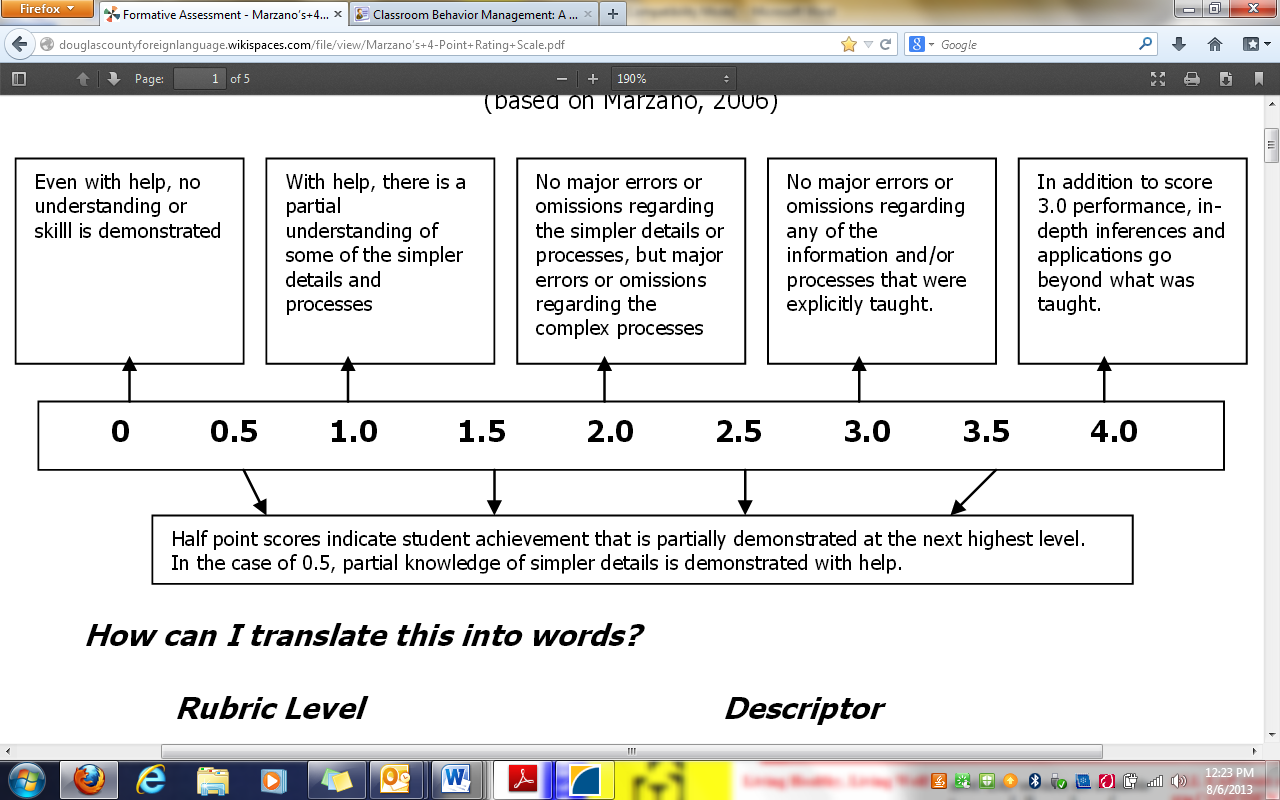 My goal for this unit is: How could being late to class or absent make it harder to achieve your goal? __________________________________________________________________________________________________________________________________________________________________________________________________________________________________________________________________________________________________________________________________________________________________________________________________________________________________________________________________To reach my goal I will do these three things:People that will help me achieve my goal are:Will you use your daily planner to record assignments? Circle OneYes			Sometimes			NeverStudent’s signature: _________________________________________	Date: _____________________Parent/Guardian’s signature: __________________________________	Date: _____________________